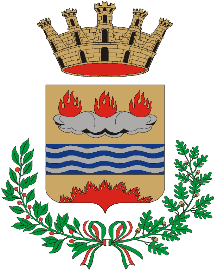 FORUM DELLA GIOVENTU’CITTA’ DI EBOLIELEZIONE DEL COORDINATORE DEL FORUM E DEI CONSIGLIERI12 MAGGIO 2016Le votazioni si svolgeranno presso l’aula Consiliare del Comune di Eboli dalle ore 8,30 alle ore 18.Possono votare tutti gli aventi diritto di età compresa tra i 15 ed i 32 anni come da regolamento comunale del Forum della Gioventù.Liste presentateListe presentateListe presentateGIOVANI AUTONOMI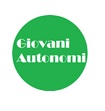 FUTURO EBOLITANO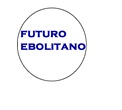 EBURUM NOSTRA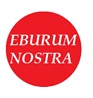 Candidato CoordinatoreCandidato CoordinatoreCandidato CoordinatoreRuocco PasqualeRuocco PasqualeRuocco PasqualeCandidati alla carica di ConsigliereCandidati alla carica di ConsigliereCandidati alla carica di ConsigliereEmanuela D’AndreaMario NicoteraMichele CiagliaAndreea Roxana Maria PasutaJonathan CoppolaSara CiancioFrancesco SquillanteAzzurra Dolores GiannattasioAndrea ViscontiBenedetta FulgioneMario ViscontiJessica LenzaMartina ChiappaMaria D’AmatoLudovica GallottaFederica CoppolaHillary FabbianoLudovica La MonicaFortunata GaetaBenedetto CaputoAlessandra RagoMaria FalconeLuigi EliaIlaria RuggieroGianpiera ViscidoChiara D’AlessandroCarlo SalsanoGraziano BolcinaSimona BolcinaGiuseppe LuongoGianmarco MorelliRenato Di StefanoValentina MargarellaFrancesco MatroneAlessia RuggieroRaffaele ArdiaFrancesca GiovineElvira Mirra